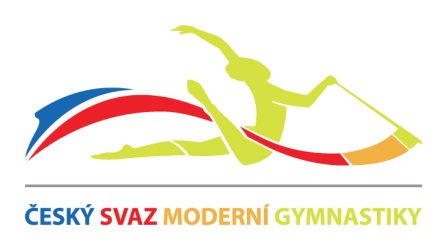 Přeškolení rozhodčích III.třídy, seminář trenérůOH cyklus 2017-2020Jihlava 12.3.2017Jihlava:    Sokolovská 122c, Jihlava 586 01Program:   sobota   8,30 -  9,00    prezentace 	                         9,00 - 12,45   všeobecná část, obtížnost jednotlivkyně, společné skladby		           12,45 - 14,00 pauza na oběd		           14,00 - 18,00 provedení  jednotlivkyně, společné skladbyÚčastnický poplatek:	   500,- Kč Vedoucí školení: 	Kateřina RezkováŠkolitel:                        Jarmila Zajoncová, Michaela ObrovskýS sebou:	             nová pravidla na OH cyklus 2017 – 2020Přihlášky zasílejte do 28.2.2017  na kkopacova@seznam.cz a v kopii libena.lbm@seznam.cz 